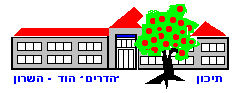 המסע לפולין של תיכון הדרים 2019תלמידים יקרים,מפגשי הכנה למסעטרם היציאה למסע יערך תהליך הכנה הכולל תכנים עיוניים ותכנים חברתיים – רגשיים.להלן מועדי מפגשי ההכנה למסע*:*לתשומת לבכם, הלו"ז נתון לשינויים ו / או לתוספות בהתאם לצורך.מטלת כתיבה להגשהכחלק מתהליך ההכנה למסע הנך מתבקש/ת לבחור באחת משלוש המטלות שלהלן ולהגיש אותה עד לתאריך 28/4/19. את המטלה יש לשלוח למחנך/ת באמצעות הוובטופ בגופן "אריאל או דוד" בגודל 14 עם מרווח של שורה וחצי ובהיקף של 3-6 עמודים.להלן המטלות:עדותנא לערוך ראיון עם ניצול שואה או עם בן משפחה של ניצול. יש לתעד את הריאיון ולאחר מכן להעלות אותו על הכתב. בנוסף לכך יש להוסיף תיאור מפורט של הרשמים שלכם מן הריאיון וכן התייחסות לקשר האישי שלכם לסיפור אם קיים כזה.מטלת קריאהנא לקרוא אחד מן הספרים המופיעים ברשימה שלהלן ולענות על השאלות הבאות:איזה אירוע אשר קשור לשואה מוצג בספר? תאר/י אותו בפירוט.מאיזו נקודת מבט מוצג נושא השואה (הקורבן, הרוצח, העומד מן הצד, מבוגר, ילד, אחר)?כיצד מתמודד הגיבור עם המציאות המוצגת בספר?נא לכתוב בפירוט על תחושה / תובנה / מחשבה שעלתה בך בסיום קריאת הספר. הסבר/י אותה.להלן רשימת ספרי הקריאה:האי ברחוב הציפורים – אורי אורלבעד שאבא יחזור – יהודית רותםימים של בהירות מדהימה – אהרן אפלפלדמה קרה לדורה ברודר – פטריק מודיאנוהזהו אדם? – פרימו לויהאדם מחפש משמעות – ויקטור פרנקלמומיק – דוד גרוסמןשואה שלנו – אמיר גוטפרוינדמען לא ידוע – קתרין קרסמן טיילורהכלב היהודי – אשר קרביץלבד בברלין – הנס פאלאדהאירופה אירופה – שלמה פרלהחיים כתקווה – הלינה בירנבאוםמול תא הזכוכית – חיים גוריבית הבובות – ק. קצטניקכל הסיפורים – אידה פינקשנה בטרבלינקה – יעקב ויירניקחסידי אומות עולםחפש/י ברשת את המושג "חסיד אומות עולם". נא לכתוב את ההגדרה במילים שלך וכן לציין מראה מקום.קרא/י באתר של "יד ושם" על הקריטריונים לקבלת התואר.תאר/י את סיפורו/ה של אחד מחסידי אומות העולם. הסבר/י מדוע הוא זכה לתואר. בתשובתך התייחס/י גם לקריטריונים וגם להגדרת המושג "חסיד אומות עולם".הסבר/י מדוע בחרת לתאר את הסיפור המסוים הזה.בברכת מסע מוצלחצוות שכבת יאתוכןתאריךשעותהצגת רציונל המסע3/1/1911:40-12:25צפייה בהצגת עדות "מניה"4/1/1911:00-13:00שיחה בעניין תכנית ההכנה למסע, פרטים בעניין מטלת הכתיבה כחלק מתהליך ההכנה ונהליםמרץ 2019שיעור חינוךמפגש עם המדריכים (1) – 2 סדנאות29/4/1915:30-20:30סדנא מקוונת – 800 שנות יהדות פוליןמאי 2019מפגש עם המדריכים (2) – 3 סדנאות21/5/1915:30-20:30סדנאות דיבייט31/5/199:00-12:00צפייה בסרט "הניצחון הסופי" + שיחה3/6/1817:00-19:00יום הכנה "יד ושם"26/6/198:00-17:00סדנא מקוונתיוני 2019מפגש עם המדריכים (3) – 2 סדנאות1/8/1910:00-13:00מפגש בנושא התמודדות רגשית1/8/1913:00-15:00תדריך ביטחוני ופרידה מהמשלחת 1/8/1915:00-18:00מפגש עם המדריכים (4) – סיכום מסע8/9/1915:00-18:00